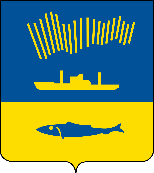 АДМИНИСТРАЦИЯ ГОРОДА МУРМАНСКАП О С Т А Н О В Л Е Н И Е                                                                                                                   №        В целях совершенствования работы в сфере закупок товаров, работ, услуг для обеспечения нужд заказчиков муниципального образования город Мурманск, в соответствии с частями 1, 10 статьи 26 Федерального закона 
от 05.04.2013 № 44-ФЗ «О контрактной системе в сфере закупок товаров, работ, услуг для обеспечения государственных и муниципальных нужд», пунктами 
1, 2 решения Совета депутатов города Мурманска от 27.03.2014 № 72-1019 
«О реализации отдельных полномочий, установленных Федеральным законом от 05.04.2013 № 44-ФЗ «О контрактной системе в сфере закупок товаров, работ, услуг для обеспечения государственных и муниципальных нужд», 
и о признании утратившими силу отдельных решений Совета депутатов города Мурманска» п о с т а н о в л я ю: 1. Внести в Порядок взаимодействия заказчиков с уполномоченным учреждением на определение поставщиков (подрядчиков, исполнителей) для заказчиков, утвержденный постановлением администрации города Мурманска от 17.06.2014 № 1849 (в ред. постановлений от 20.08.2014 № 2678, от 29.05.2015 № 1407, от 23.12.2015 № 3573, от 03.03.2016 № 534, от 10.01.2017 № 21, 
от 27.08.2020 № 2016, от 10.12.2020 № 2859) следующие изменения:1.1. В пункте 3.1 Порядка слова «44-fz@citymurmansk.ru» заменить словами «fz44-citymurmansk@yandex.ru».2. Отделу по регулированию в сфере закупок администрации города Мурманска (Муракина В.В.) разместить настоящее постановление в единой информационной системе в сфере закупок в течение семи рабочих дней со дня подписания.3. Отделу информационно-технического обеспечения и защиты информации администрации города Мурманска (Кузьмин А.Н.) разместить настоящее постановление на официальном сайте администрации города Мурманска в сети Интернет.4. Редакции газеты «Вечерний Мурманск» (Хабаров В.А.) опубликовать настоящее постановление.5. Настоящее постановление вступает в силу со дня официального опубликования и распространяется на правоотношения, возникшие с 01.04.2023.6. Контроль за выполнением настоящего постановления оставляю 
за собой.Глава администрациигорода Мурманска							 Ю.В. Сердечкин